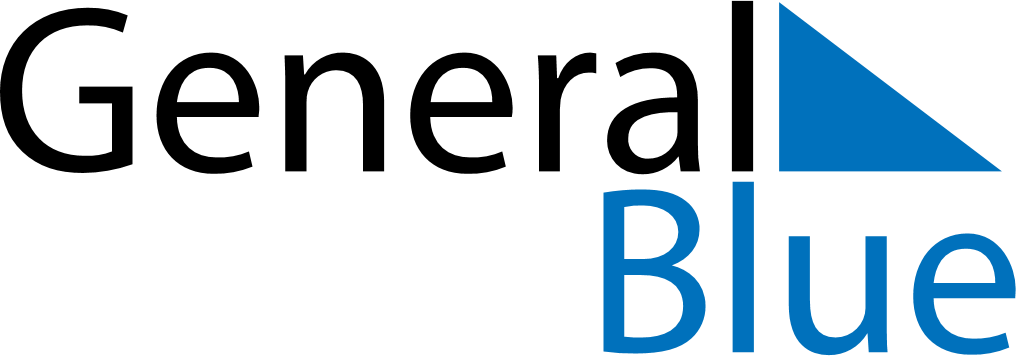 March 2020March 2020March 2020March 2020Cocos IslandsCocos IslandsCocos IslandsSundayMondayTuesdayWednesdayThursdayFridayFridaySaturday12345667891011121313141516171819202021Labour DayLabour Day2223242526272728293031